附件：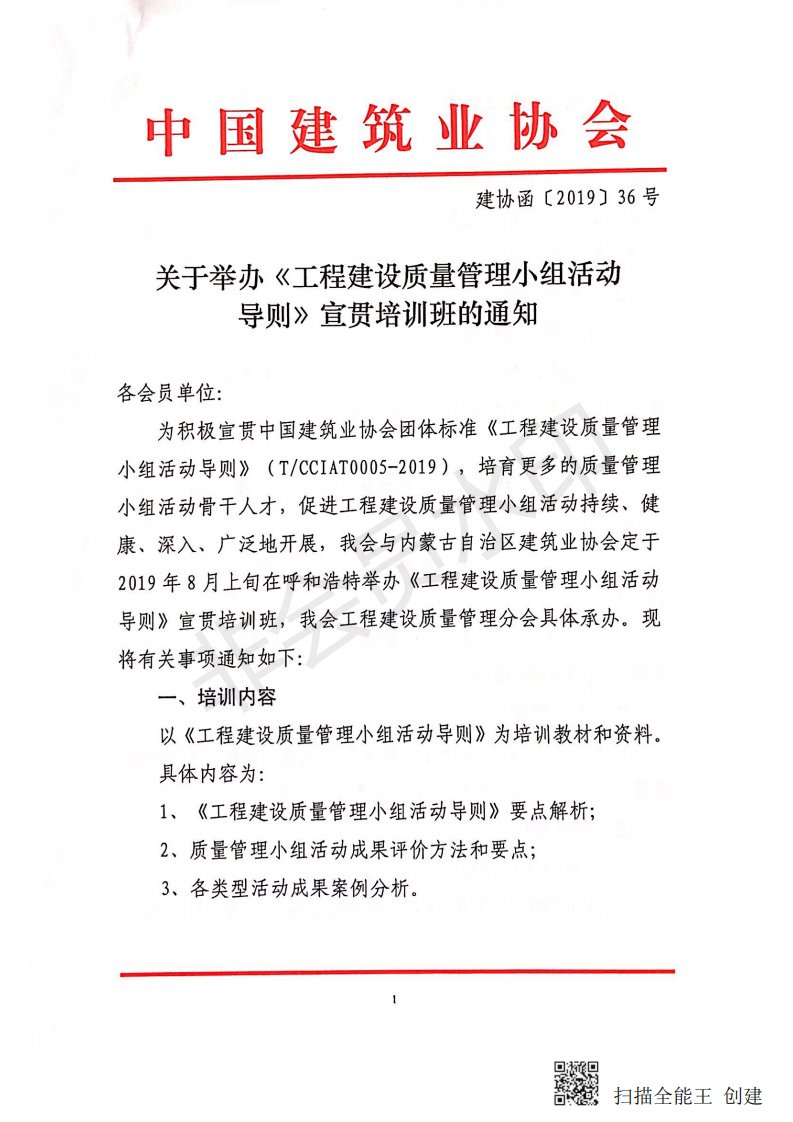 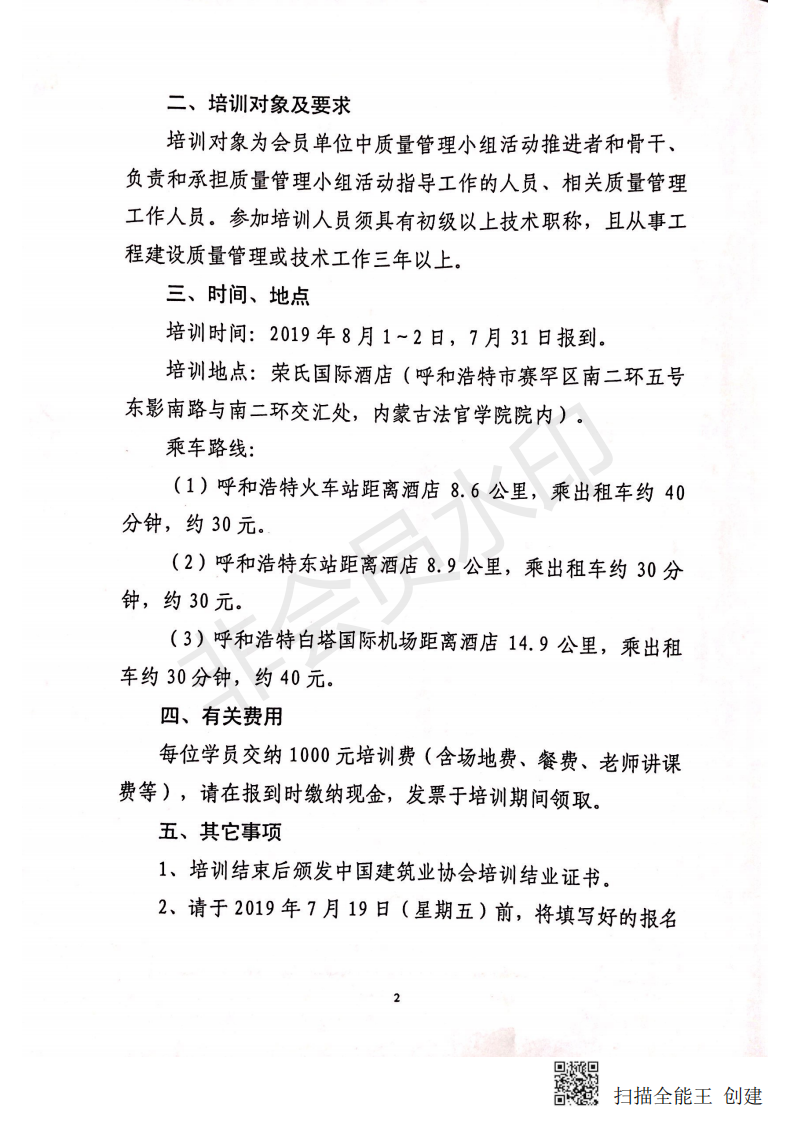 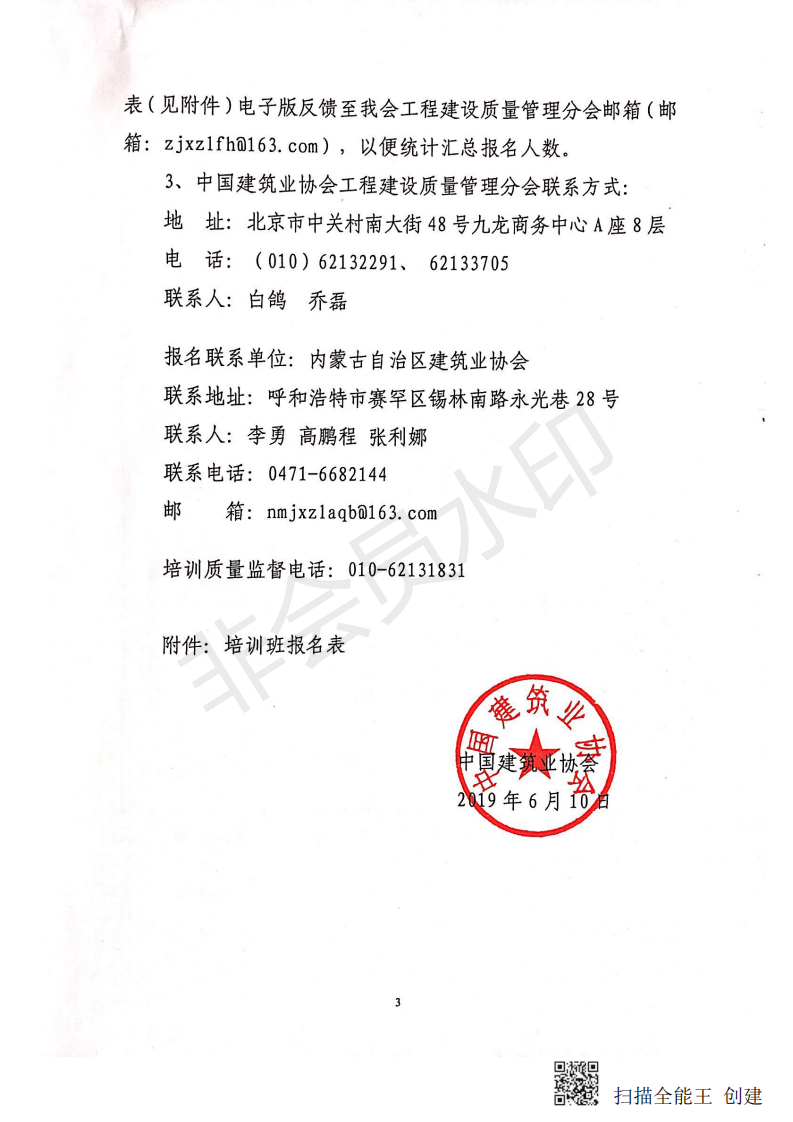 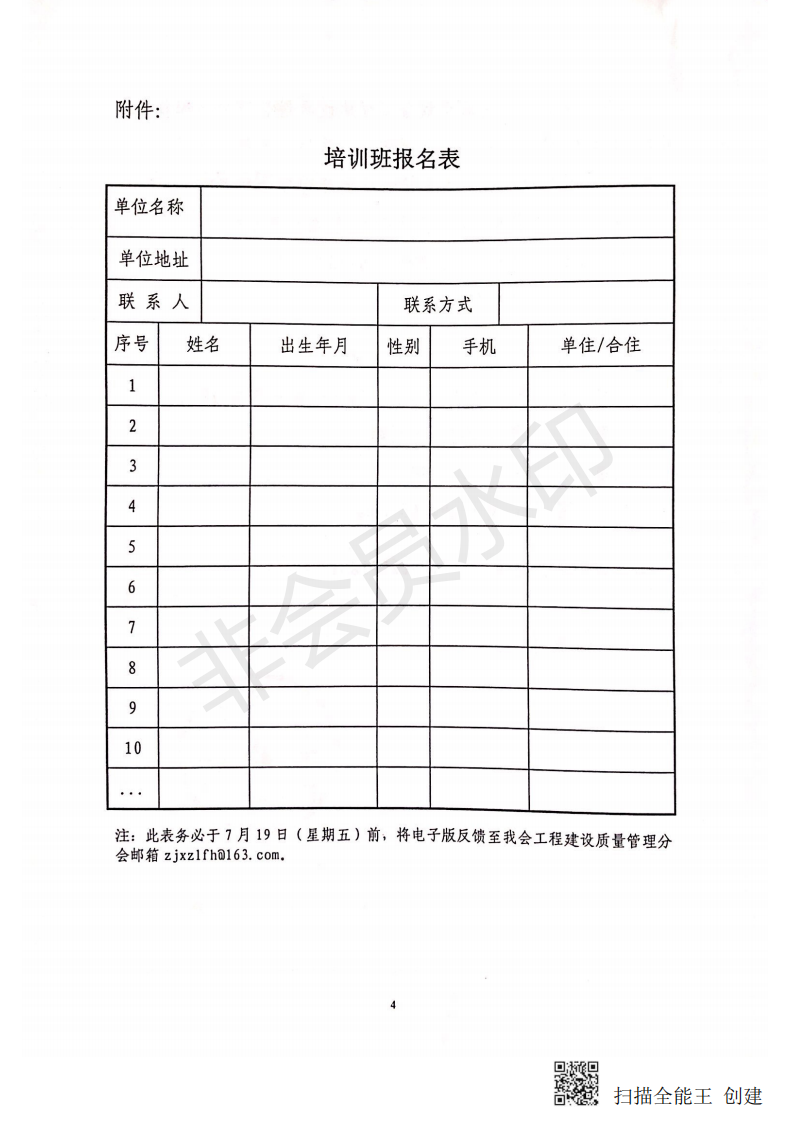 